?АРАР	                                                               ПОСТАНОВЛЕНИЕ«19»  апрель  2018 й.                          № 17                             «19»  апреля 2017 г.О внесении изменений в постановление №11 от 24.03.2017 года «Об утверждении Положения о жилищно-бытовой комиссии при Администрации сельского поселения Ишмурзинский сельсовет муниципального района Баймакский район Республики Башкортостан» В соответствии с Федеральными законами от 27.07.2010 № 210-ФЗ «Об организации предоставления государственных и муниципальных услуг», от 06.10.2003 № 131-ФЗ «Об общих принципах организации местного самоуправления в Российской Федерации», Уставом сельского поселения Ишмурзинский сельсовет муниципального района Баймакский район Республики Башкортостан, Администрация сельского поселения Ишмурзинский сельсовет муниципального района Баймакский район Республики Башкортостан ПОСТАНОВЛЯЕТ:Внести изменение в   постановление Администрации сельского поселения Ишмурзинский сельсовет муниципального района Баймакский район №11 от 24.03.2017 года «Об утверждении Положения о жилищно-бытовой комиссии при Администрации сельского поселения Ишмурзинский сельсовет муниципального района Баймакский район Республики Башкортостан» согласно   с приложением №1. Обнародовать настоящее постановление на информационном стенде в здании Администрации сельского поселения Ишмурзинский сельсовет муниципального района Баймакский район Республики Башкортостан и опубликовать на официальном сайте сельского поселения Ишмурзинский сельсовет муниципального района Баймакский район Республики Башкортостан в сети Интернет http://ishmurza.ru 4. Контроль за исполнением настоящего постановления возложить на управляющего делами Администрации сельского поселения Ишмурзинский сельсовет муниципального района Баймакский район Республики Башкортостан Глава сельского поселенияИшмурзинский сельсовет муниципального района Баймакский район Республики Башкортостан  						    Р.М. ИскужинПриложение №1Постановления Администрации сельского поселения Ишмурзинский сельсовет муниципального района Баймакский район Республики Башкортостан №17 от 19.04.2018 гСостав жилищно-бытовой комиссии при Администрации сельского поселения Ишмурзинский сельсовет муниципального района Баймакский район Республики БашкортостанПредседатель комиссии – Искужин Р.М., глава сельского поселенияСекретарь комиссии – Бутенбаева Г.М., управляющий деламиЧлены комиссии:1) Ишмурзина Э.А.- депутат Совета сельского поселения2) Алибаева Г.Г.- инспектор 2 категорииБАШ?ОРТОСТАН РЕСПУБЛИКА№Ы БАЙМА? РАЙОНЫ МУНИЦИПАЛЬ РАЙОНЫНЫ*ИШМЫР:А  АУЫЛ  СОВЕТЫАУЫЛ БИЛ»М»№ЕХАКИМИ»ТЕ453655, Байма7 районы,Ишмыр6а  ауылы, C.Игишев урамы,28Тел. 8(34751) 4-26-38ishmur-sp@yandex.ru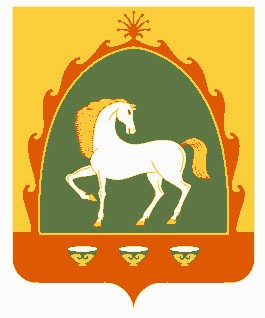 РЕСПУБЛИКА БАШКОРТОСТАН АДМИНИСТРАЦИЯ СЕЛЬСКОГО ПОСЕЛЕНИЯИШМУРЗИНСКИЙ СЕЛЬСОВЕТМУНИЦИПАЛЬНОГО РАЙОНАБАЙМАКСКИЙ РАЙОН453655 , Баймакский  район,с.Ишмурзино, ул.С.Игишева,28Тел. 8(34751) 4-26-38ishmur-sp@yandex.ruИНН 0254002114    КПП 025401001     ОГРН 1020201544032ИНН 0254002114    КПП 025401001     ОГРН 1020201544032ИНН 0254002114    КПП 025401001     ОГРН 1020201544032